FORMULARZ OFERTYKraków, dnia……….. OFERTAna: „konsultacje zestawów materiałów dydaktycznych na kierunku matematyka do kursu  Zaawansowane narzędzia arkusza kalkulacyjnego Excel”Dane WykonawcyImię: …………………………………………………………………………..Nazwisko: …………………………………………………………………….Mail: …………………………………………………………………………..Telefon: ……………………………………………………………………….Cena:Informacje w zakresie posiadanego doświadczenia:Informacje w zakresie współpracy z uczelniami wyższymi:OŚWIADCZENIA:Oświadczam, że: - zapoznałem się z zapytaniem ofertowym w tym opisem przedmiotu zamówienia i nie  wnoszę do niego zastrzeżeń,- posiadam uprawnienia niezbędne do wykonania przedmiotu zamówienia (zapytania ofertowego) ,- posiadam niezbędną wiedzę i doświadczenie oraz dysponuję potencjałem technicznym, a także osobami zdolnymi , posiadającymi wymagane prawem uprawnienia do wykonania zamówienia, - znajduję się w sytuacji ekonomicznej i finansowej zapewniającej wykonanie zamówienia.- zobowiązuję się do zawarcia Umowy. ...................................................................................................................................................... / podpis (lub/i pieczątka) Wykonawcy lub osoby upoważnionej do reprezentowania Wykonawcy/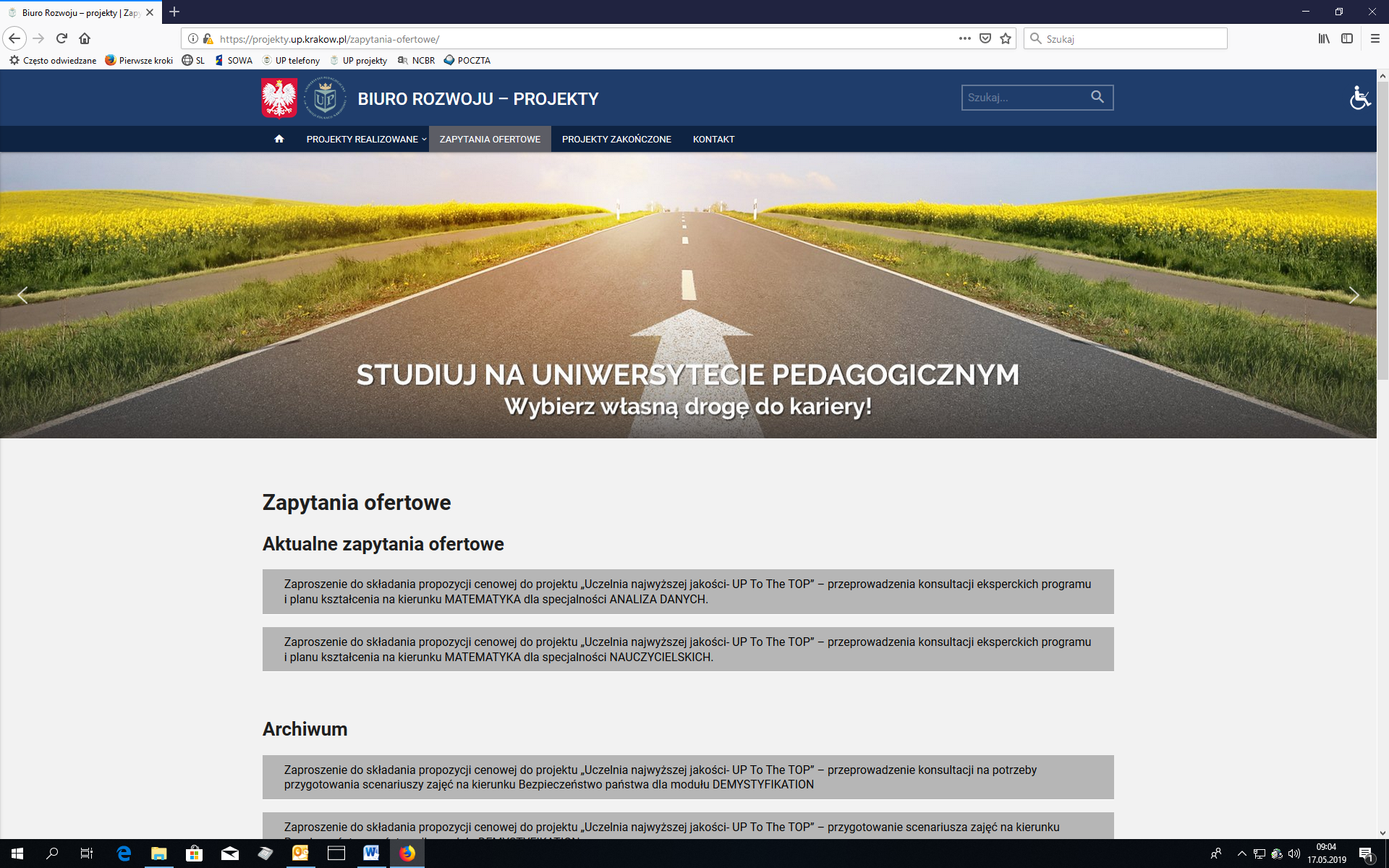 Nazwa kursu:Cena jednostkowa brutto za przygotowanie kursuZaawansowane narzędzia arkusza kalkulacyjnego ExcelLp.Przebieg doświadczenia zawodowego z wykorzystaniem narzędzi arkusza kalkulacyjnego Excell: Okres zatrudnienia (od – do)Lp.Nazwa uczelniRodzaj aktywnościKrótki opis zakresu działań